VEHICLEMAINTENANCEBOOKLETUPDATED: 02/03/2020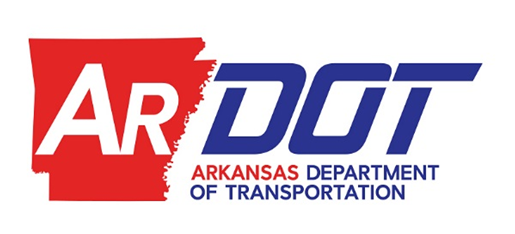 State or FTA License NumberAgency Name:__________________________Address:_______________________________Contact Person:_________________________Vehicle Make:___________________________Model:_________________Year:___________Preventative Maintenance REQUIREMENTS: For Gasoline Powered VEHICLESOil Change, Filter & Lube	Every 5,000 miles or 6 months under normal driving conditions. Recommend correct API and Viscosity Rated Oils per manufacture specifications.Air Filter	Every 10,000 miles under normal driving conditions.Transmission Fluid	Follow Manufacturer’s recommendations regarding service intervals with filter change.Cooling System	Drain, flush and fill with new coolant every 36 months or as the Manufacturer recommends using the recommended antifreeze.Hose & Belts	Replace every three years to avoid breakdown.Tires	Replacement tires should be equivalent or greater than:  Load range E for 10 ply and load range D for 8 ply and not to exceed the maximum wear indicators on any part of the tread (no retreads.)Tire Pressure	Should be within 5 pounds of tire manufacturer’s recommendations.Front Wheel Bearing	Inspect/Service every 12 months. Fuel Filter	Replace every 30,000 miles if serviceable.Tire & Wheel rotation	Rotate after first 5,000 miles on new tires, then every 10,000 miles thereafter.Brakes–Disc Drum & Parking	Inspect every 10,000 miles.ADA Lift/Equipment	Service lift every 750 cycles. ADA Accessories	Inspect tie downs, locks, straps, alarms, and doors for wear, tear, damage, and serviceability during pre-trip inspections.These are minimum standards. Agencies are free to perform Preventive Maintenance on a more frequent basis.Routine Maintenance: Find the column for the date and mileage of routine maintenance such as oil change, lubrication, air filter, cooling system flush, etc. Other Maintenance and Service:  Note the date, mileage, and a brief description of all other maintenance that is performed on the vehicle. The Americans with Disabilities Act: Requires that accessibility equipment on transit vehicles be maintained in operable condition.  Check accessibility equipment daily as part of the pre-trip inspection: lifts, ramps, tie downs, wheelchair tracks, etc.  NOTICEARDOT MAINTENANCE REQUIREMENTSThis Vehicle Maintenance Record SHALL be kept up-to-date and in the vehicle or another file at all times.The Arkansas Department of Transportation (ARDOT) will periodically inspect all vehicles, to include a review of this record.If ARDOT determines the vehicle use isn’t consistent with FTA/State Program requirements and properly maintained, the vehicle may be reassigned to another Transportation Agency with similar services.This vehicles maintenance records will be used to determine consideration in reviewing future vehicle request(s).NOTICE OF NONDISCRIMINATIONThe Arkansas Department of Transportation (Department) complies with all civil rights provisions of federal statutes and related authorities that prohibit discrimination in programs and activities receiving federal financial assistance.  Therefore, the Department does not discriminate on the basis of race, sex, color, age, national origin, religion (not applicable as a protected group under the Federal Motor Carrier Safety Administration Title VI Program), disability, Limited English Proficiency (LEP), or low-income status in the admission, access to and treatment in the Department’s programs and activities, as well as the Department’s hiring or employment practices.  Complaints of alleged discrimination and inquiries regarding the Department’s nondiscrimination policies may be directed to your agency. (Voice/TTY 711) Contact name, title, address and phone number:  _________________________________________________________________________________________________________________________________________________________________________________________________Or the following email address: ___________________________________________________________________________________________Free language assistance for Limited English Proficient individuals is available upon request. This notice is available from ____________________________________________ in large print, on audiotape and in Braille.                                                                       Your Contact PersonROUTINE MAINTENANCEROUTINE MAINTENANCEROUTINE MAINTENANCEROUTINE MAINTENANCEOil Change/Filter/LubricationEvery 5,000 milesOil Change/Filter/LubricationEvery 5,000 milesAir FilterEvery 10,000 milesAir FilterEvery 10,000 milesDateMileageDateMileageROUTINE MAINTENANCEROUTINE MAINTENANCEROUTINE MAINTENANCEROUTINE MAINTENANCECooling SystemEvery 36 months or per manufacturer recommendationCooling SystemEvery 36 months or per manufacturer recommendationWheelchair Lift ServiceEvery 750 CyclesWheelchair Lift ServiceEvery 750 CyclesDateMileageDateCyclesROUTINE MAINTENANCEROUTINE MAINTENANCEROUTINE MAINTENANCEROUTINE MAINTENANCEOil Change/Filter/LubricationEvery 5,000 milesOil Change/Filter/LubricationEvery 5,000 milesAir FilterEvery 10,000 milesAir FilterEvery 10,000 milesDateMileageDateMileageROUTINE MAINTENANCEROUTINE MAINTENANCEROUTINE MAINTENANCEROUTINE MAINTENANCEROUTINE MAINTENANCEROUTINE MAINTENANCEROUTINE MAINTENANCEROUTINE MAINTENANCECooling SystemEvery 36 months or per manufacturer recommendationCooling SystemEvery 36 months or per manufacturer recommendationCooling SystemEvery 36 months or per manufacturer recommendationCooling SystemEvery 36 months or per manufacturer recommendationCooling SystemEvery 36 months or per manufacturer recommendationWheelchair Lift ServiceEvery 750 CyclesWheelchair Lift ServiceEvery 750 CyclesWheelchair Lift ServiceEvery 750 CyclesDateDateDateMileageMileageDateCyclesCyclesOTHER MAINTENANCE AND SERVICEOTHER MAINTENANCE AND SERVICEOTHER MAINTENANCE AND SERVICEOTHER MAINTENANCE AND SERVICEOTHER MAINTENANCE AND SERVICEOTHER MAINTENANCE AND SERVICEOTHER MAINTENANCE AND SERVICEOTHER MAINTENANCE AND SERVICEDateMileageMileageDescriptionDescriptionDescriptionTechnicianTechnicianOTHER MAINTENANCE AND SERVICEOTHER MAINTENANCE AND SERVICEOTHER MAINTENANCE AND SERVICEOTHER MAINTENANCE AND SERVICEDateMileageDescriptionTechnicianOTHER MAINTENANCE AND SERVICEOTHER MAINTENANCE AND SERVICEOTHER MAINTENANCE AND SERVICEOTHER MAINTENANCE AND SERVICEDateMileageDescriptionTechnicianOTHER MAINTENANCE AND SERVICEOTHER MAINTENANCE AND SERVICEOTHER MAINTENANCE AND SERVICEOTHER MAINTENANCE AND SERVICEDateMileageDescriptionTechnician